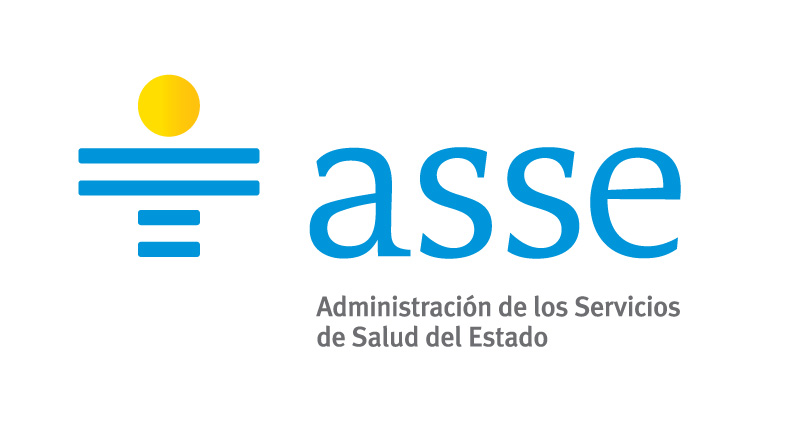 CENTRO INOTDEPARTAMENTO DE COMPRASDirección: Luis A. de Herrera 3326Teléfono 2480 29 26  interno 6                                                                                 Horario de atención de  8 a 13:30        “SUMINISTRO DE  DE ALCOHOL LIQUIDO Y ALCOHOL EN GEL”                                                                                                                                                    CONTRATO N° 39  /2018     (Licitación Abreviada)                                                                                                              	APERTURA: 17   /10  /  2018                                                                        	HORA: 10                                                                        	PRIMER LLAMADO PERIODICA - PLAZA                                              1) OBJETO DEL LLAMADO.1.1 - SE SOLICITA suministro de Alcohol Liquido y Alcohol en Gel con las siguientes especificaciones y características.ITEM 1: 3120 litros anuales de ALCOHOL EUCALIPTADO 70% frasco de litroITEM 2: 288 litros anuales de  ALCOHOL EN GEL frasco de litroSe deberá incluir en el anexo I las características, especificaciones y exigencias en cuanto a calidad de los insumos requeridos.En la cotización se debe establecer claramente:a) MARCA, PROCEDENCIA, PRESENTACIÓN y cualquier otra información  sobre el artículo que se considere oportunab) PLAZO DE ENTREGA: INMEDIATALas cantidades a adquirir serán las que requieran las necesidades de la Unidad Ejecutora,  reservándose la Administración el derecho a disminuir o aumentar las cantidades.Se aplicará para la presente licitación lo establecido en el Art. 74 del TOCAF. Esta Unidad Ejecutora en caso necesario, hará uso de lo dispuesto en el segundo párrafo del Art. 74 antes mencionado, por lo cual los oferentes deberán establecer en c/u de los ítems que coticen, su conformidad a aumentar las cantidades hasta el 100 % (cien por ciento) de las mismas.En caso de omisión de establecer su disconformidad a ello en la oferta, se considerará que se acepta dicha opción por parte del oferente, no siendo necesario ningún  otro tipo de consentimiento  por parte de la empresa.1.2-ENTREGA DE MUESTRASEn caso de dudas la comisión asesora solicitará muestras, folletos o ampliación de datos técnicos1.3- ENTREGASa) Las entregas se realizarán en forma inmediata, luego de extendida la orden de compra.b) LUGAR DE ENTREGA Y HORARIO:Las entregas se coordinaran con la jefatura de farmacia.2) Forma de Cotizar:Se deberán cotizar precios unitarios por ítem, en moneda nacional, estableciendo los precios unitarios y totales de cada ítem y el monto total de la oferta. Los precios deberán establecerse sin impuestos indicando por separado los mismos. En caso contrario se consideran incluidos en el precio ofertado.En la oferta deberá establecerse: marca y procedencia de los artículos ofertados y plazo de entrega.NO SE ACEPTARAN OFERTAS QUE INCLUYAN INTERESES POR MORA O AJUSTES POR PAGO FUERA DE FECHA. Si la factura contuviera impresa alguna referencia a esos extremos, por el solo hecho de presentar oferta, se entiende que las firmas aceptan que la Administración  anule dicha referencia mediante sello u otro medio similar en forma previa a su tramitación.Los oferentes podrán proponer variantes a las condiciones que figuran en este pliego reservándose la Administración el derecho de aceptarlas total o parcialmente o rechazarlas.3) PERIODO:3.1- El período de ejecución del contrato que es objeto la presente licitación abarcará un período de 12 meses, comenzando en la fecha que se establezca en la notificación al adjudicatario, luego de la intervención del Tribunal de Cuentas de la República y Área de Auditores de ASSE.3.2 - En caso de que se realice una Licitación Centralizada  de UCA en la que estén incluidos  insumos comprendidos en el presente llamado  y los precios del llamado centralizado resulten más convenientes para esta Administración, la adjudicación de dichos insumos quedará sin efecto en la presente, previa comunicación al proveedor.4- SISTEMA DE PAGO. 4.1Forma de pago, mediante el S.I.I.F. (Sistema Integrado de Información Financiera); Plazo estimado de pago, a los 60 (sesenta) días del cierre del mes al cual pertenece la factura.5- ACTUALIZACION DE PRECIOS:5.1 La actualización de precios será:  100% por IPC en forma semestral (1 de enero y 1 de julio de cada año)P 1= PO * [(A1 / A0)]P0= precio cotizado en la propuestaP1= precio actualizado de la propuestaA0 = Índice de Precios al Consumo (IPC) al mes anterior a la fecha de la apertura de ofertasA1 = Índice de Precios al Consumo (IPC) del cierre de mes anterior  al ajuste.	Para el cálculo de la variación del IPC en el caso del primer ajuste, se considerará el período transcurrido entre el último día del mes anterior al de la apertura y el 31 de diciembre  o 30 de junio según sea el caso.6) ACLARACIONES Y PRORROGA:Los oferentes podrán solicitar por escrito dirigido a este Departamento aclaración respecto al mismo hasta 3 (tres) días hábiles antes de la fecha de apertura, teniendo la Administración un plazo de cuarenta y ocho horas para evacuar las mismas.Para solicitar prórroga de la fecha de apertura deberá presentarse la solicitud por escrito con una antelación mínima de  3 (tres) días hábiles a la fecha fijada para la apertura, acompañada de  un deposito a favor de A.S.S.E. equivalente a 10 Unidades Reajustables. La prórroga será resuelta por la Administración según su exclusivo criterio.-7) PRESENTACION DE LA OFERTA:Las ofertas deberán presentarse en el Departamento de Compras, personalmente,unicamente (no siendo válidas por correo ó por fax) el día fijado para la apertura y hasta la hora indicada para dicho acto, el que se llevará a cabo cualquiera sea el número de ofertas presentadas.La  oferta deberá presentarse en sobre cerrado firmadas y selladas por el representante del Oferente, en sobre cerrado en cuyo exterior se establecerá el nombre del  oferente y  el número y objeto de la licitación. Podrá ingresarse la oferta “on line”pero no sustituirá la oferta escrita, si existieran discrepancias se le dará validez a  la oferta escrita.Documentación a presentar:Referencias documentadas y antecedentes del oferente en contrataciones similares y toda la información que a su juicio sea necesario para la evaluación de lo ofertado.La propuesta de acuerdo al objeto de la licitación. Se recomienda presentar la cotización en planilla que se adjunta a este Pliego Particular,   Anexo I.Designar por parte del oferente persona o personas autorizadas a presentar o firmar la oferta y a comparecer a lo largo del procedimiento licitatorio.     d)  Declaración Jurada del oferente de no ingresar en la incompatibilidad prevista en el          Art 46 del TOCAF, la falta de presentacion de la misma será causal de rechazo de          la oferta    e) Certificado  de calidad del producto por MSP y Certificado de Tecnología Médica en                     caso de corresponder.     f) Declaración Jurada del oferente de no ingresar en la incompatibilidad prevista en el Art 46 de TOCAF, la falta de presentación de la misma será causal de rechazo de la oferta.De acuerdo a lo establecido en el Art. 65 del TOCAF y en las condiciones establecidas por el mismo, los oferentes contarán con un plazo de dos días hábiles, a partir de la notificación al proveedor omiso, para salvar defectos, carencias formales o errores evidentes o de escasa importancia . No serán consideradas las ofertas que vencido  el plazo no hubieran subsanado dichos errores, carencias u omisiones.8) MANTENIMIENTO DE OFERTA:150 días. Vencido dicho plazo la vigencia de las ofertas se considerará automáticamente prorrogada, salvo manifestación expresa en contrario por parte de los oferentes.9) EVALUACION DE LAS OFERTAS Y ADJUDICACION:La adjudicación se realizará a la oferta de menor precio  que cumpla con la  totalidad de los requisitos mínimos exigidos, teniendo en cuenta la viabilidad económica de la propuesta.REQUISITOS MINIMOS* Antigüedad en el ramo objeto de la contratación: 1 (un)años* Mínimo de 3 referencias documentadas de los últimos lugares donde hubiera suministrado productos similares.* No contar con antecedentes de reiterados incumplimientos (previstos en el capítulo “Incumplimientos”) o un incumplimiento de suma gravedad que hubiera motivado la rescisión del contrato.* Características, especificaciones y exigencias de calidad detalladas en el Anexo I, el cual forma parte del presente pliego.La Administración verificará la exactitud de la información aportada por los oferentes y que las muestras presentadas se ajusten a lo solicitado.-En caso de existir muestras rechazadas se labrará un acta donde consten los fundamentos para dicho rechazo.-Una vez propuesta la adjudicación  por parte de la Comisión Asesora y antes que se extienda la resolución correspondiente, la Administración controlará, con respecto a los adjudicatarios que la empresa se encuentre inscripta en el RUPE en carácter de ACTIVO.-La Administración de Servicios de Salud del Estado se reserva el derecho de adjudicar total o parcialmente el llamado o dejar sin efecto el mismo en cualquier etapa del procedimiento  según se estime conveniente a los intereses de esta Administración.10) NEGOCIACIONES:En caso de que se presentaran ofertas similares la Comisión Asesora de Adjudicaciones o el Ordenador del Gasto podrá entablar negociaciones con los respectivos oferentes a  efectos  de obtener mejores condiciones técnicas, de calidad o precio.                                              Asimismo el Ordenador del Gasto o la Comisión Asesora debidamente autorizada por este  podrá realizar negociaciones tendientes a la mejora de ofertas en los casos de precios manifiestamente inconvenientes.-11) PERFECCIONAMIENTO DEL CONTRATO (Art. 69 TOCAF 2012):El contrato se perfeccionará con la notificación al oferente del acto de adjudicación dictado por el ordenador competente, previo cumplimiento de lo dispuesto en el artículo 211, literal B) de la Constitución de la República, sin perjuicio de que en los pliegos de bases y condiciones generales y particulares o en la resolución de adjudicación, se establezca la forma escrita o requisitos de solemnidad  a cumplir con posterioridad al dictado del mencionado acto o existan otras condiciones suspensivas que obsten a dicho perfeccionamiento.12) DEL CUMPLIMIENTO DEL CONTRATO:Si la mercadería a proveerse no es de la calidad adjudicada  o no es entregada en tiempo, la unidad se reserva el derecho de anular la adjudicación haciéndose pasible el proveedor de su eliminación del Registro de Proveedores.La firma  adjudicataria deberá poder cumplir con la totalidad de las unidades cotizadas en su oferta y con los plazos en los cuales se comprometió a proveerlos. Si llegado el momento de realizar una entrega no se encuentra en condiciones de cumplir, podrá dejarse sin efecto la adjudicación,  disponer la pérdida del Depósito de Garantía de Fiel Cumplimiento, la suspensión del Registro de Proveedores de la Unidad, por el plazo que la Dirección de la Unidad estime procedente y comunicación al RUPE.-.13) GARANTIA:Para el caso que el monto de la adjudicación supere el monto establecido por el artículo 64 del TOCAF 2012 (40% del  tope establecido para las Licitaciones Abreviadas), el adjudicatario deberá presentar  depósito de fiel cumplimiento del contrato  dentro del plazo de 5 días hábiles siguientes a la notificación de la resolución de adjudicación definitiva. Los depósitos de  fiel cumplimiento del contrato deberán efectuarse mediante depósito en efectivo, avales bancarios, póliza de Seguro a favor de A.S.S.E., o certificación bancaria de que en la Institución existen fondos depositados en moneda nacional ó en dólares americanos, a la orden de la Administración. Los documentos expedidos por bancos privados deberán venir con firmas certificadas por escribano público.En los casos que los documentos de depósito establezcan fecha de vencimiento, la misma no deberá ser inferior a  un año a contar de la fecha  de la notificación en el caso del deposito de fiel cumplimiento. En caso de prórroga del contrato deberá presentarse nuevo depósito de garantía con una vigencia mínima de un año, con una antelación de treinta días al vencimiento del plazo original del contrato, bajo apercibimiento de rescisión del mismo.Los documentos de depósito deben ser únicos y particulares para el presente llamado.14) INCUMPLIMIENTOS:  En caso que no se cumpla con las condiciones establecidas en el presente Pliego se aplicará el siguiente sistema de sanciones:1) Primer incumplimiento:Observación escrita por parte de la Dirección de la Unidad Ejecutora.2) Segundo incumplimiento.En caso de reiterarse el incumplimiento, la unidad se reserva el derecho de anular la adjudicación haciéndose pasible el proveedor de su eliminación del Registro de proveedores de la unidad, por el tiempo que determine la Dirección de la misma.3) Tercer incumplimiento:Rescisión del contrato. Se aplicará lo establecido en el numeral 25 del Pliego Único de Bases y Condiciones Generales (art.47 del TOCAF),Decreto 53/93, ejecutar el depósito de garantíaSIN PERJUICIO DE LO ANTERIOR LA ADMINISTRACION SE RESERVA LA FACULTAD DE RESCINDIR EL CONTRATO EN CUALQUIER MOMENTO, EN CASO QUE LA FIRMA ADJUDICATARIA INCURRA EN CUALQUIER INSTANCIA DEL CONTRATO, EN TRES INCUMPLIMIENTOS SUCESIVOS O NO, DEBIDAMENTE DOCUMENTADOS O UN INCUMPLIMIENTO DE SUMA GRAVEDAD, QUE IMPIDA EL NORMAL FUNCIONAMIENTO DE LA UNIDAD.-15) EVALUACION DEL CONTRATO:Sin perjuicio de las evaluaciones que se realicen durante la vigencia del presente contrato, al finalizar el mismo, la Dirección de la Unidad Ejecutora o quién esta disponga, realizará un informe detallado y fundamentado de evaluación del cumplimiento del contrato, el que se comunicará por escrito al adjudicatario, se incorporará en los antecedentes de la presente contratación y se archivará copia en la Unidad Ejecutora estando disponible para consulta por todas las Unidades de ASSE.RIGEN PARA ESTE LLAMADO :el decreto 150/012 de 11 de mayo de 2012 (TOCAF 2012)el Decreto 131/014 de 19 de mayo de 2014 (Pliego Unico de  Bases y Condiciones Generales para contratos de suministros y servicios no personales)las disposiciones del presente Pliego ParticularANEXO ISUMINISTRO DE INSUMOS DE …..............................LICITACIÓN PUBLICA  Nº       /2015APERTURA:   -   HORA: 10:00PLANILLA PARA COTIZAR  POR LA INSTITUCIÓN OFERENTEINSTITUCIÓN:                                                    .DIRECCIÓN:                                                       .TELEFAX                                                            . e-mail:LISTADO DE INSUMOS     Cantidad establecer hasta ….....Precio unitario sin IVAitem 1.............Item2................Se conoce y acepta el contenido y alcance del Pliego Particular de Condiciones que rige el presente llamado.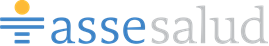 ANEXO IMODELO DE DECLARACIÓN JURADA POR ARTÍCULO 46DECLARACIÓN JURADA En relación con la [Licitación Pública / Abreviada N º______], [el que suscribe / _________ representada por __________ en calidad de __________], declara bajo juramento no estar comprendida/o en la causales que expresamente impiden contratar con el Estado, de acuerdo a lo establecido en el artículo 46 del TOCAF, quedando sujeto el firmante a las responsabilidades legales en caso de falsedad (artículo 239 del Código Penal).Firma: Nombre completo:Documento de identidad: Nombre de la empresa:Calidad en la que firma: Fecha:Artículo 239 del Código Penal: “El que, con motivo de otorgamiento o formalización de un documento público, ante un funcionario público, prestare una declaración falsa sobre su identidad o estado o cualquier otra circunstancia de hecho, será castigado con 3 a 24 meses de prisión”.Monto total máximo calculado para el período de.....................................................EL PRECIO TOTAL POR EL PERIODO DEL CONTRATO  IVA INCLUIDO SON PESOS URUGUAYOS ……………………………………………………………………………………………….…………………………………………………………………………………………………………………EL PRECIO TOTAL POR EL PERIODO DEL CONTRATO  IVA INCLUIDO SON PESOS URUGUAYOS ……………………………………………………………………………………………….…………………………………………………………………………………………………………………FIRMA DEL REPRESENTANTESELLOACLARACIÓN DE FIRMA